NORWEGIAN DUO KREAM TEAM UP WITH BLACK CAVIARFOR NEW HARD-HITTING HOUSE SINGLE “JACK”LISTEN HERE: https://BigBeat.lnk.to/JACKPROUT TODAY VIA BIG BEAT RECORDS!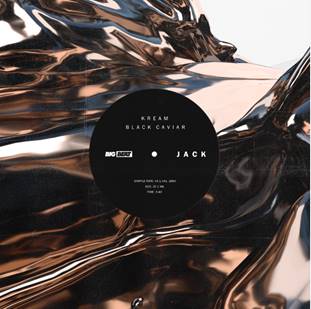 Ever since teaming up with Big Beat Records, the international chart-topping, pop-leaning Norwegian electronic duo KREAM has been on a roll, churning out smash hit after smash hit. Their streak continues with the their new deep house cut “Jack” that’s officially out today through Big Beat Records, and features the American electronic duo Black Caviar on co-production. An instant classic from the first beat, the song fuses elements from all over the house spectrum, including progressive house and bass house, featuring the best of both respective duo’s signature sound (you’ll have to ask them who recorded the cowbell!). LISTEN HERE!Hailing from Bergen, Norway and composed of brothers Daniel and Markus Slettebakken, KREAM has earned their reputation as one of Scandinavia’s most in-demand production teams working today. In lieu of the manufactured sounds utilized by many of today’s electronic artists, KREAM stands out from the pack due to the true songwriting and musicianship behind their craft, putting an emphasis on using real instruments. The brothers got an early jump on their forward-thinking production style, having started producing at a young age and staying at it ever since. The duo quickly found a home at Big Beat/Atlantic Records on the strength of their singles, including “Love You More,” “Another Life” (feat. Mark Asari), and their most recent smash “Taped Up Heart” which featured the Swedish singer Clara Mae. "Taped Up Heart" has already garnered over 100 million streams on Spotify and the song reached #21 on Billboard's Hot/Dance Electronic Chart. Black Caviar has made a name for themselves for fusing electronic music with house and hip-hop, earning them a spot on Casablanca Records’ roster. Made of friends Jared Piccone and Troy Hinson, the two got their start in heavier bands, including Piccone’s tenure in the critically-acclaimed electronic rock band Innerpartysystem, until the group split in 2011. You can hear Black Caviar’s hip-hop, ghetto-house and bass house influences on display in full force on “Jack.”Be sure to keep your ear out for more from KREAM coming in 2020!CONNECT WITH KREAM:Instagram | Facebook | Twitter | SpotifyPRESS ASSETS: https://press.wearebigbeat.com/artists/kream/ FOR MORE INFORMATION:Paige Rosoff – Big Beat Records Paige.Rosoff@atlanticrecords.com